LOOK IT UP: ◊ 1 Peter 3:15             		            Date:			◊ 2 Timothy 4:5      				Date:			◊ Colossians 4:5-6      				Date:			◊ Isaiah 52:7   				Date:			   			TALK ABOUT IT: What are you willing to do to share the gospel?How can you help compel people to Christ?The InvitationPart 3“Share It Forward”Speaker: Jessie Lucas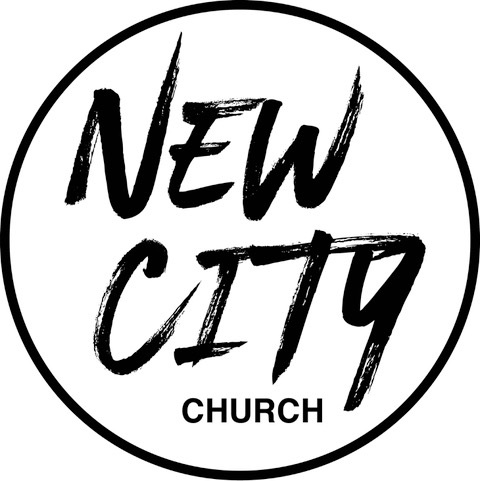 We Exist to: Know God, Love People, and Change LivesWWW.NCCDayton.org  New City Church Information CenterWelcome to New City Church! We are so glad you could join us today. To help ensure a distraction free worship environment, please be sure your phone ringer is set to vibrate. Also, if you must exit the Worship Center, please do so as quietly as possible. We hope you enjoy today’s worship experience. First Time Visitors: If this is your first visit to New City Church, Welcome! Please be sure to visit the Connect Center to drop off your connect card and receive a “thank you” gift for visiting.Serving Opportunities: If you are interested in volunteering in ministry, you can go online to www.nccdayton.org to the “Volunteering” page and complete a registration form, or you can contact the ministry leader for more information:Children’s Ministry: Courtney Wilson (937)679-2641Praise & Worship: Kyle Fry (937)782-9322Youth Ministry: Mario Velasquez (937)867-6341Food Ministry: Diana Leighner (937)241-8318Other Ministries: Jessica Lucas (937)270-8235 Connect Center - Volunteers are available at the Connect Center to answer questions or help with activity sign ups. Please stop by, they would love to hear from you. Message NotesAs Christians, we are 				 to 		 the gospel with others.The servants would have had to 			 these people to the 			.The 			 wanted the master’s house to be full.Notes:																											*Text-To-Give  937-770-8080Upcoming Events*Every Tuesday 5:00-6:00pm (Door #4)Food Ministry-Feed the Community*12/12/22 City Sisters (Door #4) 6:30-8:00pm12/21/22  Forged Men’s Group (2437 Ontario Ave.) 6:00-7:30pm12/24/22  Christmas Eve Service 6:00-7:00pm (No children’s classes)12/25/22  Christmas Day Service    *ONLINE ONLY*1/4/23  Forged Men’s Group (2437 Ontario Ave.) 6:00-7:30pm1/9/23  City Sisters (Door #4) 6:30-8:00pmSCRIPTURE REFERENCE:• Mark15:16 (ESV) • 1 Peter 2:9 (NKJV)• Proverbs 11:30 (NKJV)• Luke 14:12-24 (ESV)